Ф-05.02-05.04-205/с-2022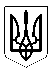 МІНІСТЕРСТВО ОСВІТИ І НАУКИ УКРАЇНИДЕРЖАВНИЙ УНІВЕРСИТЕТ «ЖИТОМИРСЬКА ПОЛІТЕХНІКА» Н   А   К   А   З01 липня 2022 р.				м. Житомир					№205/с НАКАЗУЮ:1. Згідно навчального плану спеціальності 184 «Гірництво», освітньо-професійної програми «Гірництво» з метою закріплення теоретичних знань, здобуття практичних навичок направити на навчальну практику з 25 липня 2022 року по 21 серпня 2022 року студентів 1 курсу денної форми навчання.2. Завідувачу кафедри розробки родовищ корисних копалин ім. проф. Бакка М.Т. провести інструктаж з техніки безпеки і охорони праці під час проходження навчальної практики.3. Керівником навчальної практики від університету призначити: 
ст. викладач ОСТАФІЙЧУК Нелю.Т.в.о. ректора університету						Оксана ОЛІЙНИКПроект наказу вносить:Завідувач кафедри РРКК ім. проф. Бакка М.Т.							Сергій БАШИНСЬКИЙВІЗИ:Декан гірничо-екологічного факультету					Володимир КОТЕНКО01.07.2022Проректор з науково-педагогічної роботи						Андрій МОРОЗОВ01.07.2022Про направлення на навчальну практику студентів денної форми навчання гірничо-екологічного факультету спеціальності 184 «Гірництво», освітньо-професійної програми «Гірництво»№з/пПрізвище,ім’я та по батьковіМісце проходження практикиКерівник практикиГрупа РР-51Група РР-51Група РР-51Група РР-511.АринкінОлексійАнатолійовичКафедра розробки родовищ корисних копалин ім. проф. Бакка М.Т.ст. викладачОСТАФІЙЧУК Неля2.БілеушАндрійАркадійовичКафедра розробки родовищ корисних копалин ім. проф. Бакка М.Т.ст. викладачОСТАФІЙЧУК Неля3.ВорончукІлляПетровичКафедра розробки родовищ корисних копалин ім. проф. Бакка М.Т.ст. викладачОСТАФІЙЧУК Неля4.ГалицькийОлександрОлександровичКафедра розробки родовищ корисних копалин ім. проф. Бакка М.Т.ст. викладачОСТАФІЙЧУК Неля5.ГузенкоОлексійВолодимировичКафедра розробки родовищ корисних копалин ім. проф. Бакка М.Т.ст. викладачОСТАФІЙЧУК Неля6.ЗеленкоВладиславБогдановичКафедра розробки родовищ корисних копалин ім. проф. Бакка М.Т.ст. викладачОСТАФІЙЧУК Неля7.КамінськийДмитроОлександровичКафедра розробки родовищ корисних копалин ім. проф. Бакка М.Т.ст. викладачОСТАФІЙЧУК Неля8.Каневський МаксимАнатолійовичКафедра розробки родовищ корисних копалин ім. проф. Бакка М.Т.ст. викладачОСТАФІЙЧУК Неля9.КириленкоВадимВолодимировичКафедра розробки родовищ корисних копалин ім. проф. Бакка М.Т.ст. викладачОСТАФІЙЧУК Неля10.КулішВладиславІвановичКафедра розробки родовищ корисних копалин ім. проф. Бакка М.Т.ст. викладачОСТАФІЙЧУК Неля11.КучерДенис СергійовичКафедра розробки родовищ корисних копалин ім. проф. Бакка М.Т.ст. викладачОСТАФІЙЧУК Неля12.ЛисакЯрославЮрійовичКафедра розробки родовищ корисних копалин ім. проф. Бакка М.Т.ст. викладачОСТАФІЙЧУК Неля13.ЛисенкоСофіяПавлівнаКафедра розробки родовищ корисних копалин ім. проф. Бакка М.Т.ст. викладачОСТАФІЙЧУК Неля14.МачинськийМар’янОлеговичКафедра розробки родовищ корисних копалин ім. проф. Бакка М.Т.ст. викладачОСТАФІЙЧУК Неля15.НімчукОлександрВіталійовичКафедра розробки родовищ корисних копалин ім. проф. Бакка М.Т.ст. викладачОСТАФІЙЧУК Неля16.ОлефіренкоДмитрійАндрійовичКафедра розробки родовищ корисних копалин ім. проф. Бакка М.Т.ст. викладачОСТАФІЙЧУК Неля17.ПересункінКирилоМиколайовичКафедра розробки родовищ корисних копалин ім. проф. Бакка М.Т.ст. викладачОСТАФІЙЧУК Неля18.ПіддубнаАннаЛеонідівнаКафедра розробки родовищ корисних копалин ім. проф. Бакка М.Т.ст. викладачОСТАФІЙЧУК Неля19.ПікуноваОлександраВолодимирівнаКафедра розробки родовищ корисних копалин ім. проф. Бакка М.Т.ст. викладачОСТАФІЙЧУК Неля20.СидорчукВітаАндріївнаКафедра розробки родовищ корисних копалин ім. проф. Бакка М.Т.ст. викладачОСТАФІЙЧУК Неля21.СметанаСергійСергійовичКафедра розробки родовищ корисних копалин ім. проф. Бакка М.Т.ст. викладачОСТАФІЙЧУК Неля22.СупрунчукАнастасіяОлегівнаКафедра розробки родовищ корисних копалин ім. проф. Бакка М.Т.ст. викладачОСТАФІЙЧУК Неля23.ТимофеєваОленаСергіївнаКафедра розробки родовищ корисних копалин ім. проф. Бакка М.Т.ст. викладачОСТАФІЙЧУК Неля24.Харчук ОлександрОлеговичКафедра розробки родовищ корисних копалин ім. проф. Бакка М.Т.ст. викладачОСТАФІЙЧУК Неля25.ХвойницькийВолодимирВячеславовичКафедра розробки родовищ корисних копалин ім. проф. Бакка М.Т.ст. викладачОСТАФІЙЧУК Неля26.ЧерновІлляОлександровичКафедра розробки родовищ корисних копалин ім. проф. Бакка М.Т.ст. викладачОСТАФІЙЧУК Неля27.ЧудовськийАндрійСергійовичКафедра розробки родовищ корисних копалин ім. проф. Бакка М.Т.ст. викладачОСТАФІЙЧУК Неля